Universidade Federal do Paraná
Curso de Engenharia Mecânica
Disciplina TMEC038- Elementos de Máquinas II – Período DiurnoNome: Número de matrícula:Todas as questões devem ser resolvidas com as unidades no SI, usar preferencialmente mm, N, N*m, W e Mpa. Pode usar Graus e rpm (rotações por minutos), converta em rad/s para calcular o torque a partir da potênciaCalcule a relação de transmissão da prova baseado em seu número de matricula (05).eCalcule uma transmissão de dentes retos objetivando a relação de transmissão da prova, com o menor número de dentes no pinhão, fabricado pelo processo de geração, sem que ocorra nenhum recorte no pé do dente, para:Módulo: m=2;Folga no fundo do dente: c=0,167;Ângulo de pressão: =20°;Arredondamento no pé do dente: =0,375*mDetermine:Número de dentes do pinhão (z1) (05);O número de dentes da coroa (z2) e a relação de transmissão efetiva (i) (05);Diâmetros primitivos (d1 e d2) e a distância entre centros (a) (05);Dimensões das engrenagens: Altura do dente (h) Diâmetros de adendo (d1a e d2a) e diâmetros de dedendo (d1d e d2d) (05);Razão de condução (05).Calcule uma transmissão de dentes helicoidais objetivando a relação de transmissão da prova, com o menor número de dentes no pinhão, fabricado pelo processo de geração, sem que ocorra nenhum recorte no pé do dente, para:Módulo: m=2;Folga no fundo do dente: c=0,167;Ângulo de pressão: =20°;Ângulo de hélice: =22,5°;Largura: b=30mmDetermine:Número de dentes do pinhão (z1) e da coroa (z2) e a relação de transmissão efetiva (i) (05);Diâmetros primitivos (d1 e d2) e a distância entre centros (a) (05);Dimensões das engrenagens: Altura do dente (h) Diâmetros de adendo (d1a e d2a) e diâmetros de dedendo (d1d e d2d) (05);Razão de condução: (05);Grau de recobrimento axial:  (05);Número de dentes virtuais: z1v e z2v (05). Considerando a transmissão helicoidal da questão 3 da prova para transmitir a seguinte potência:Potência: 1.5 kW;Rotação: =3570 rpm;Aspectos de engenharia:Coroa e pinhão em aço: E=207 Gpa , =0,29;Dureza do pinhão: 350 HB e dureza da coroa: 280 HB;Qualidade das engrenagens: ISO 7;Pinhão será acoplado diretamente no eixo do motor elétrico;Aplicação será a usinagem por torneamento de metais.Determine:A tensão de contato básica no flanco dos dentes (10);A tensão de contato de aplicação (com os fatores de engenharia) (10);A tensão de flexão básica da engrenagem mais solicitada (10);A tensão de flexão de aplicação da engrenagem mais solicitada (10);Dados tabelados:Valores de fator dinâmico para engrenagens de dentes retos: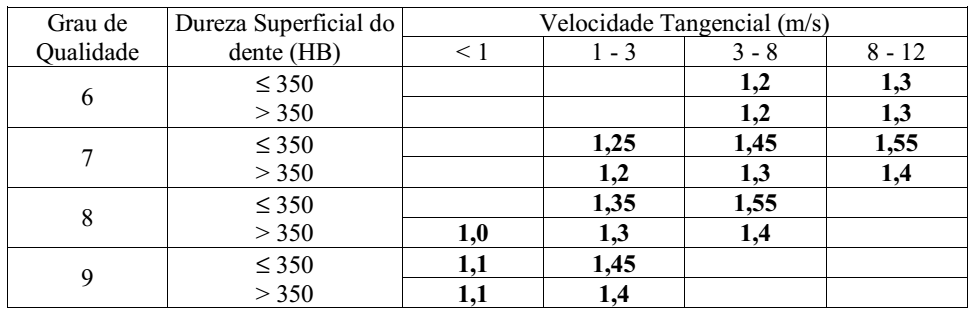 Valores de fator dinâmico para engrenagens de dentes helicoidais: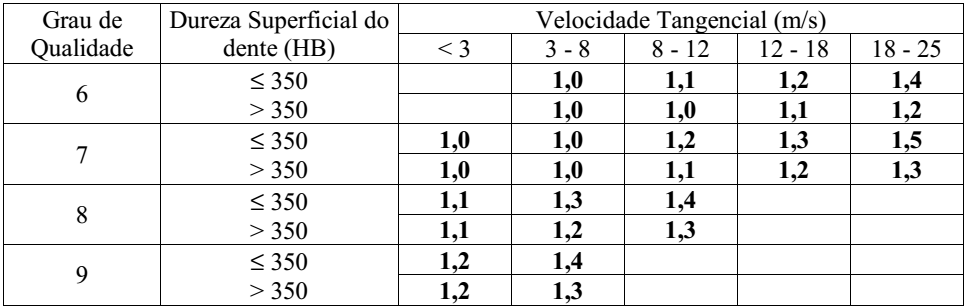 Valores de fator de distribuição de carga: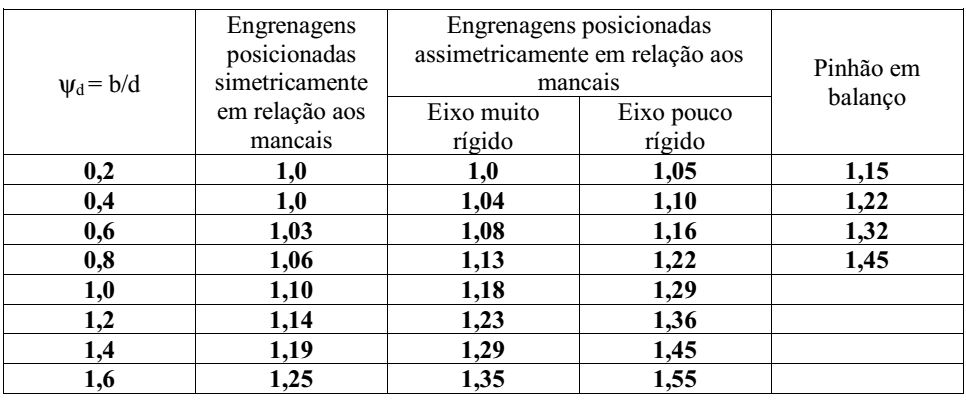 Valores de fator de distribuição de carga: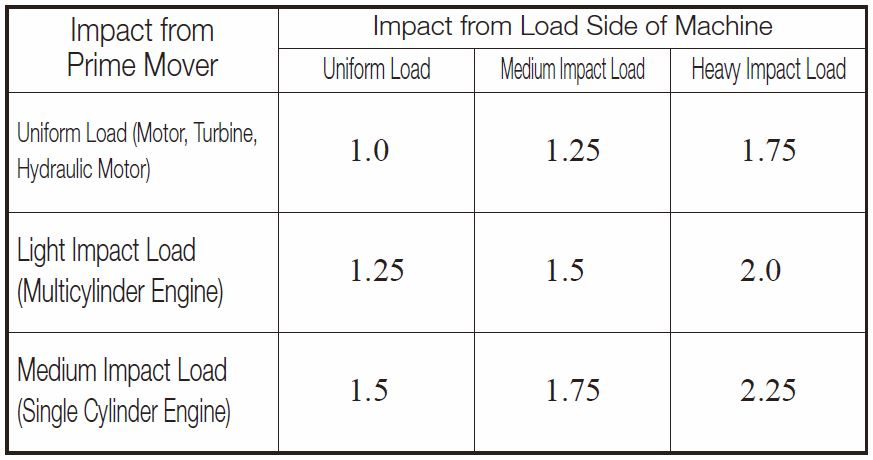 Fator de forma YF: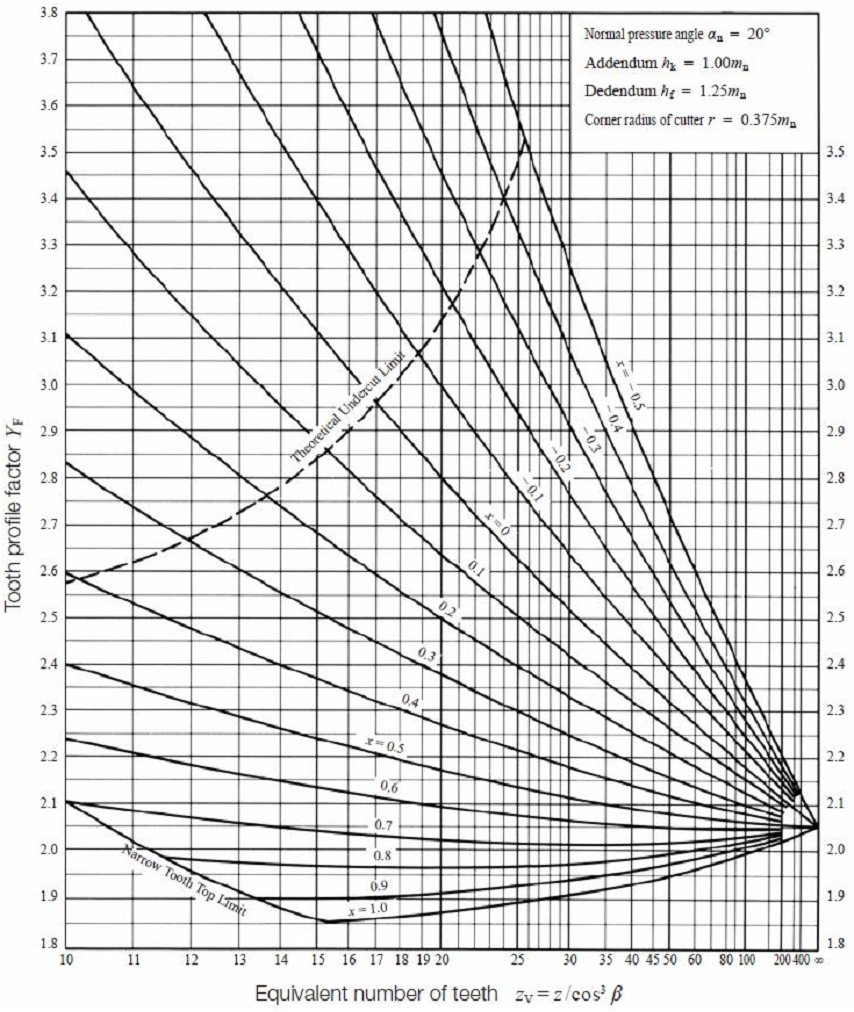 GRR20ABCDEF